Meeting called to order: 7:00pmMembers present: Chairman Finizia, Gregg Feigelson, Julie Bell, Walter Popailo, Dan Doellinger, Tom Akin, Bob FavaraAlso present: Robert Dickover-Attorney, Alexa Burchianti-SecretaryChairman led with the Pledge of Allegiance.A motion was made to adopt the minutes from January 10, 2019 made by Walter. Second by Gregg. Motion carried 5-0 Motion to open the Public Hearing made by Dan. Second by Gregg. Motion carried 5-0Rachel Bertoni– Public HearingLet the record reflect the legal notice was published in the Times Herald Record and the certified mailings were sent out.Applicant is seeking an area variance for 2 sheds both 2.5’ from the property line where as the code states 5’ is needed. And One of the sheds is to close to the principal dwelling measuring at 67” (5’ 7”) where as in the code states 10’ is needed. Let the record reflect no ne spoke for or against the application.Motion made to close the Public Hearing made by Walter. Second by Julie. Motion carried 5-0Attorney Dickover went over the application and the variances. Type II Action.OCDP Response letter 1-28-19: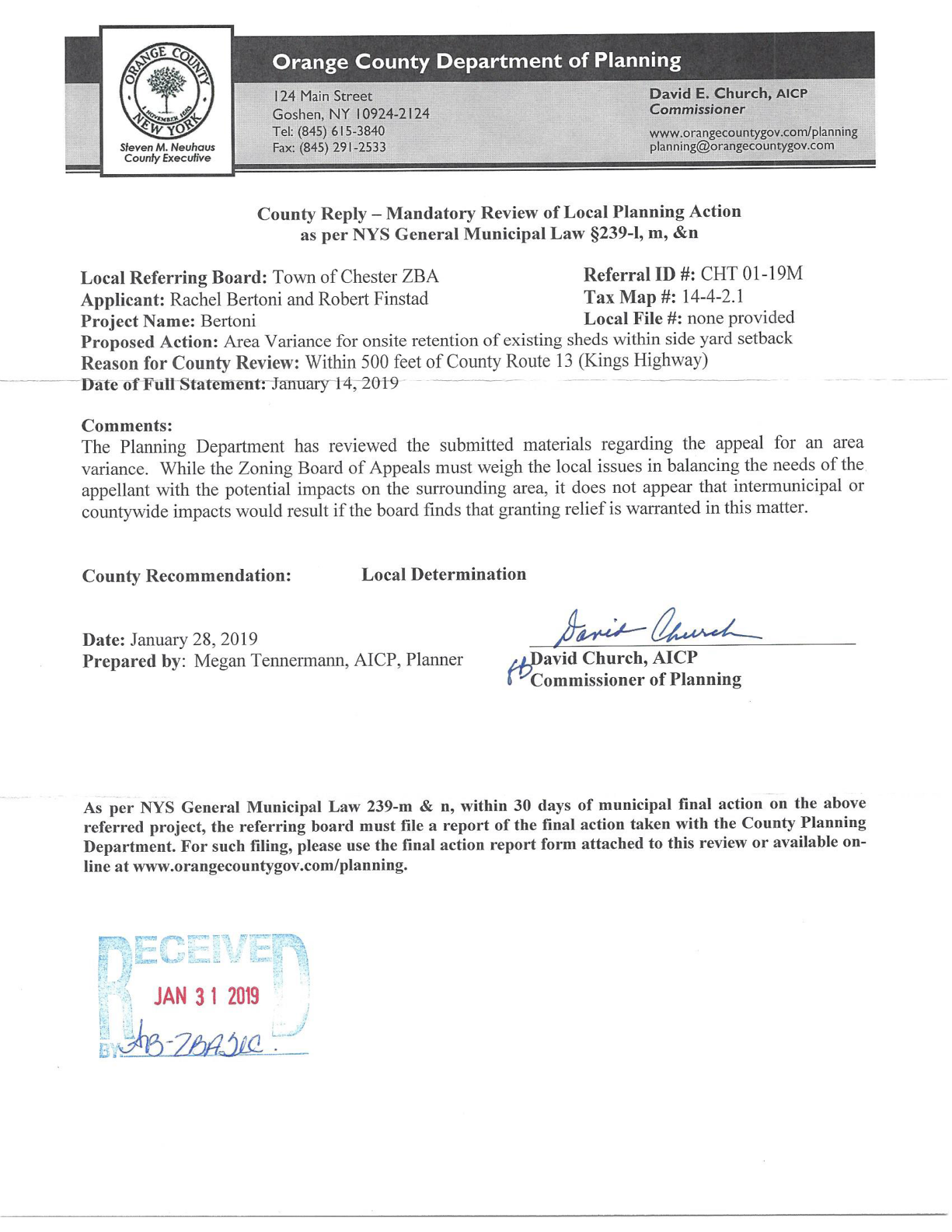 Whether an undesirable change will be produced in the character of the neighborhood or a detriment to nearby properties will be created. Gregg		NoJulie		NoWalter	NoDan		NoChairman Finizia	NoWhether the benefits sought by the applicant can be achieved by some method feasible for the applicant to pursue other than the area variance.Gregg		YesJulie		Yes	Walter	YesDan		YesChairman Finizia	YesWhether the requested area variance is substantial.Gregg		YesJulie		YesWalter	NoDan		YesChairman Finizia	NoWhether the variance will have an adverse effect or impact on the physical or environmental conditions in the neighborhood or district.Gregg		NoJulie		NoWalter	NoDan		NoChairman Finizia	NoWas the alleged difficulty self-created?Gregg		NoJulie		NoWalter	NoDan		NoChairman Finizia	NoChairman read into the record that the variance will not expire as long as the sheds exist in their present location. And no relocation, reconstruction, replacement, or rebuilding shall have the benefit of the variance hereby granted.Polled vote to grant the variances requested.Gregg 		YesJulie 		YesWalter 	YesDan 		YesChairman 	YesThe Variances are hereby GRANTED.Motion to close the meeting made by Walter. Second by Dan. Motion carried 5-0.Meeting adjourned.Respectfully Submitted,Alexa BurchiantiZoning Board of Appeals Secretary